Woche vom 18.04.-22.04.2022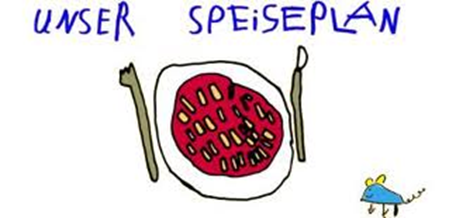 Woche vom 18.04.-22.04.2022Montag: Ostermontag – geschlossen - Dienstag:Kartoffelpuffer Mittwoch:Brokkoli – Bulgur Auflauf Donnerstag: Fischstäbchen mit Herzoginkartoffel, MaisFreitag:SpinatnudelnFrühstück und Mittagessen je 3,00 Euro